You're getting this message because you subscribed to get email updates from the Centers for Medicare & Medicaid Services (CMS).Update your subscriptions, modify your password or email address, or stop subscriptions at any time on your Subscriber Preferences Page. You will need to use your email address to log in. If you have questions or problems with the subscription service, please contact subscriberhelp.govdelivery.com.This service is provided to you at no charge by Centers for Medicare & Medicaid Services (CMS).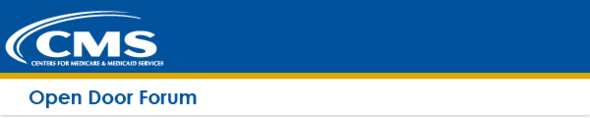 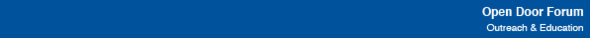 